RESULTADO – TOMADA DE PREÇONº 20210411S054HMIO Instituto de Gestão e Humanização – IGH, entidade de direito privado e sem finslucrativos, classificado como Organização Social, vem tornar público o resultado daTomada de Preços, com a finalidade de adquirir bens, insumos e serviços para o HMI -Hospital Materno Infantil, com endereço à Rua R-7, S/N, Setor Oeste, Goiânia, CEP: 74.125-090.VALORMENSALFONECEDOROBJETOVIGÊNCIAALCANFORDIAS SERVIÇOSMÉDICOS LTDACNPJ: 08.765.879/0001-74CONTRATAÇÃO DE EMPRESA ESPECIALIZADA NAPRESTAÇÃO DO SERVIÇO DE DE EXAMES OCUPACIONAIS.SOB DEMANDA12 MESESGoiânia/GO, 11 de fevereiro de 2022.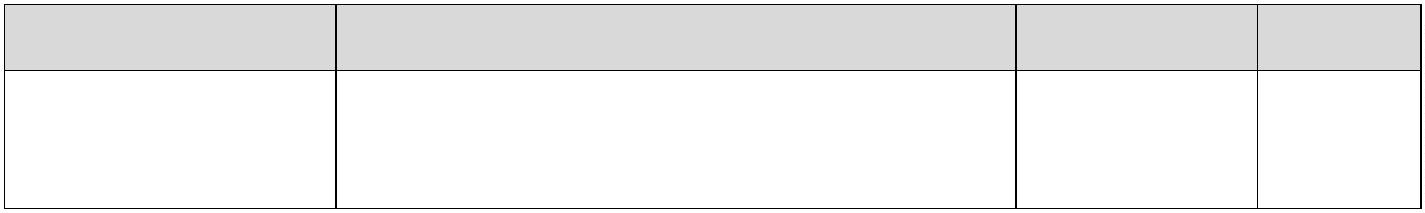 